Project Id: 13PJ-IT08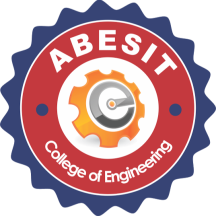 Project ReportonINDIA TRIP (Tours & Travels Management System)Submitted In Partial Fulfillment of the RequirementFor the Degree ofBachelor of TechnologyIn Information TechnologyBy                          APEXSHA SHARMA     (1329013013)             DEEKSHA YADAV       (1329013016)Under the Supervision ofMs. Rubina ParveenABES INSTITUTE OF TECHNOLOGYGHAZIABAD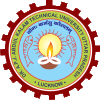 AFFILIATED TODr. A.P.J. ABDUL KALAM TECHNICAL UNIVERSITYLUCKNOW(MAY-2017)